Приложение 3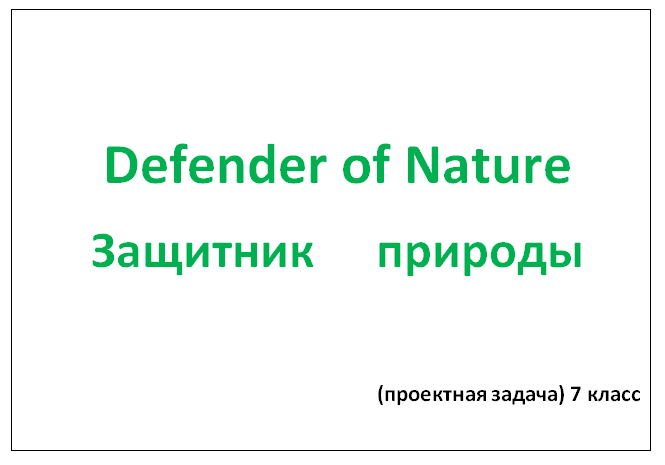 Рисунок 4 - Название продукта проектной задачи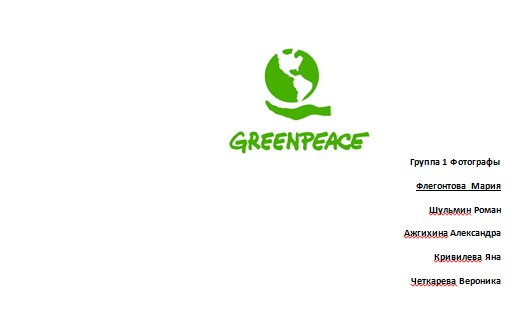 Рисунок 5 - Деление класса на группы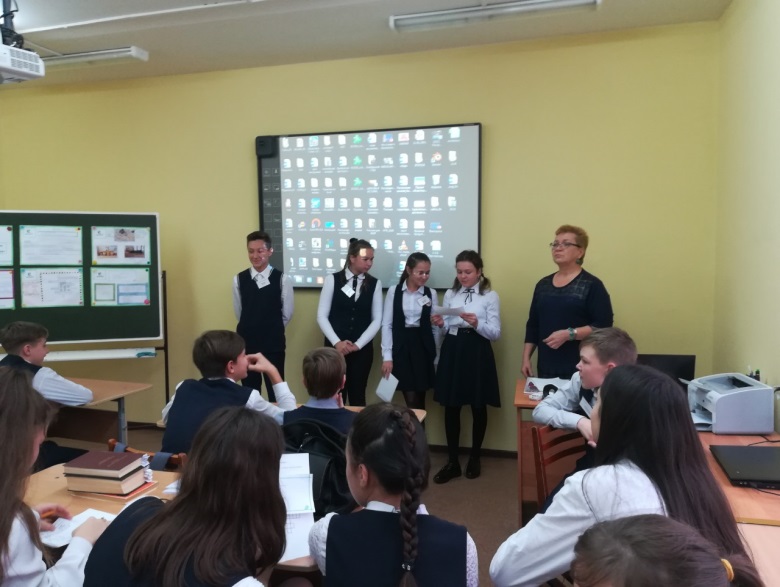 Рисунок 6 - Защита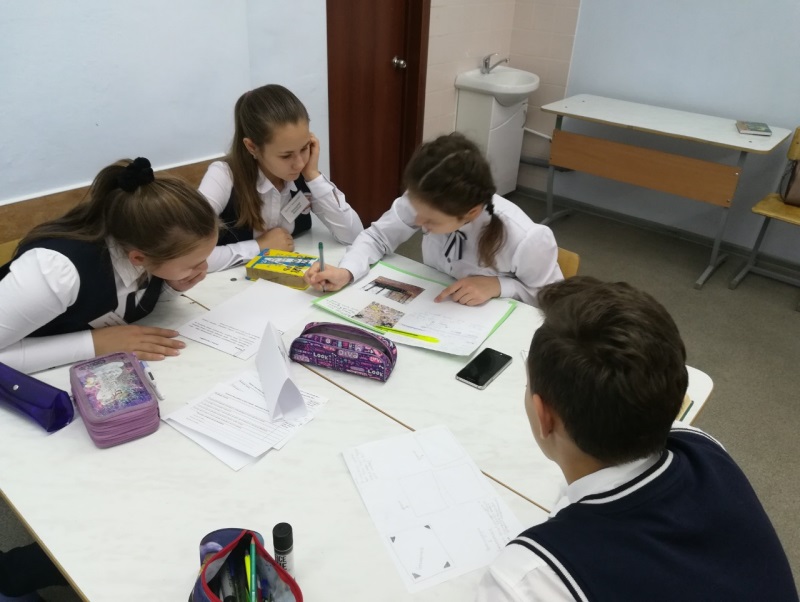 Рисунок 7 - Создание продукта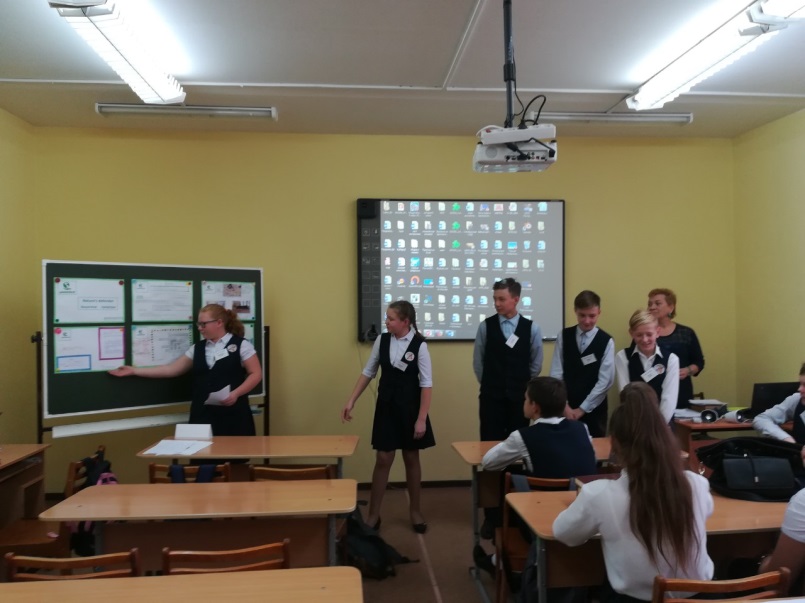 Рисунок 8 - Защита ч. 2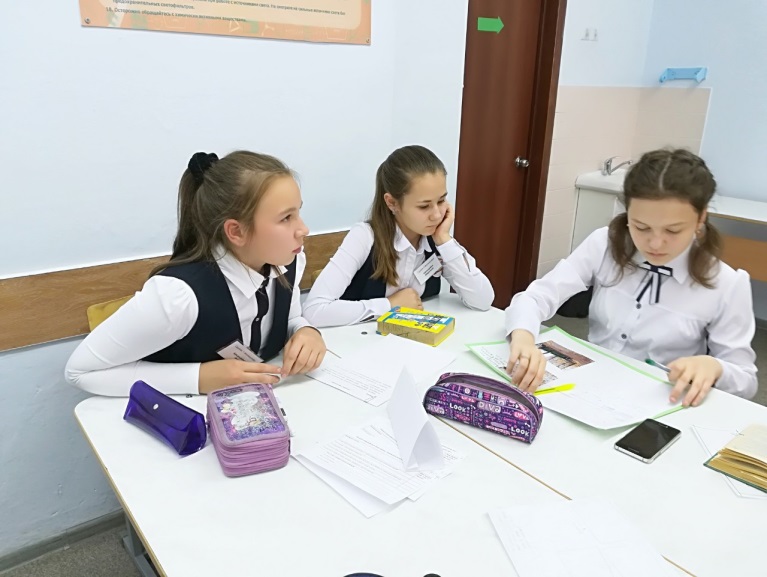 Рисунок 9 - Обсуждение оформления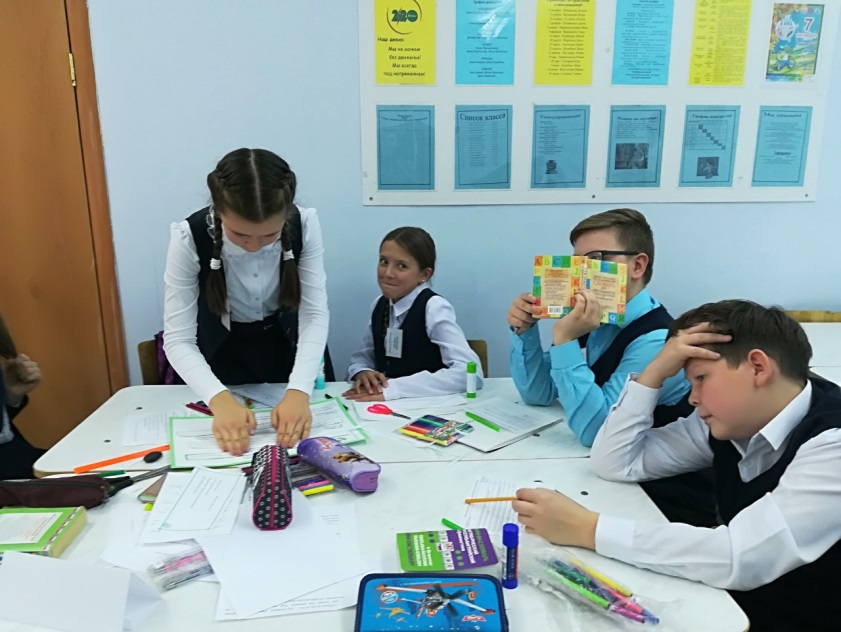 Рисунок 10 - Поиск информации об организациях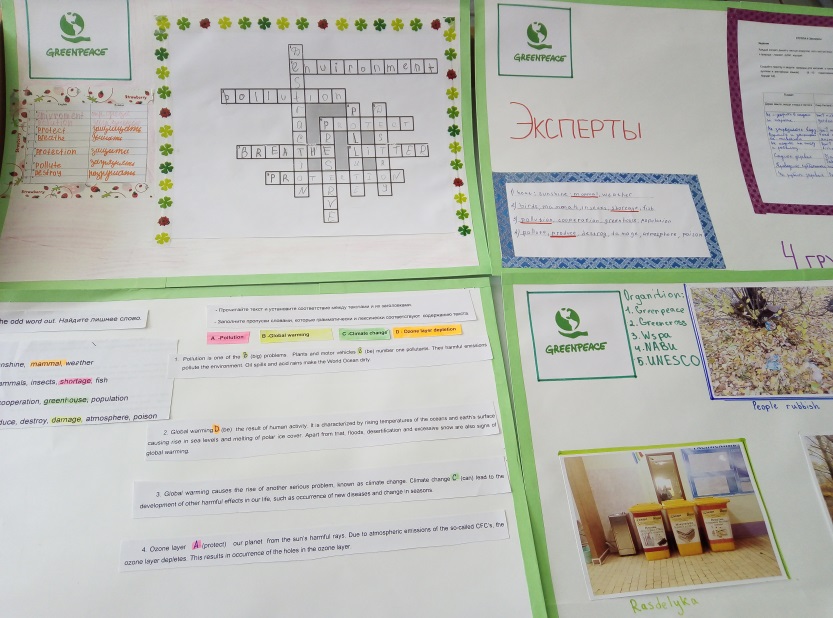 Рисунок 11 - Конечный продукт